Valcour Governance Board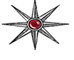 Agenda
January 11th, 2023 
10:00 – 12:00Call to orderApprove minutes – OctoberHartford Dispatch AccessVGB Makeup – Charter discussion updateCommon Call Types – Follow-upVPA – CEW/UOF ReportingOnline: Click here to join the meetingPhone: +1 802-828-7667,,117463117#   Phone Conference ID: 117 463 117# Physical Location:Windham County Sheriff’s Office
Community Conference Room
185 Old Ferry Road
Brattleboro, VT 05301